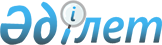 Алакөл ауданы бойынша 2011 жылы істелетін қоғамдық жұмыстардың түрлері, көлемі, нақты жағдайлары, оларды қаржыландыру көздерін және қоғамдық жұмыс істейтін мекемелердің тізбесін бекіту туралы
					
			Күшін жойған
			
			
		
					Алматы облысы Алакөл ауданы әкімдігінің 2010 жылғы 30 желтоқсандағы N 12-323 қаулысы. Алматы облысының Әділет департаменті Алакөл ауданының Әділет басқармасында 2011 жылы 11 қаңтарда N 2-5-140 тіркелді. Күші жойылды - Алматы облысы Алакөл ауданы әкімдігінің 2011 жылғы 21 желтоқсандағы N 12-349 қаулысымен      Ескерту. Күші жойылды - Алматы облысы Алакөл ауданы әкімдігінің 2011.12.21 N 12-349 Қаулысымен.

      Қазақстан Республикасының "Халықты жұмыспен қамту туралы" Заңының 20-бабының 5-тармақ 2-тармақшасына, Қазақстан Республикасының "Жергілікті мемлекеттік басқару және өзін өзі басқару туралы" Заңының 31-бабына сәйкес, Алакөл ауданы әкімдігі ҚАУЛЫ ЕТЕДІ:



      1. Алакөл ауданы бойынша 2011 жылы істелетін қоғамдық жұмыстардың түрлері, көлемі, нақты жағдайлары олардың қаржыландыру көздері және қоғамдық жұмыстарды істейтін мекемелердің тізбесі қосымшаға сәйкес бекітілсін.



      2. "Алакөл ауданының жұмыспен қамту және әлеуметтік бағдарламалар бөлімі" мемлекеттік мекемесі (Тәшім Жазыбекұлы)



      1) 2011 жылы бөлінген қаржы көлемінде, жұмыссыз есебінде тіркелген азаматтарды қоғамдық жұмыстарға жіберу іске асырылсын.



      2) Қоғамдық жұмыстарға қатысқандардың төлем ақылары екінші деңгейдегі Банкі арқылы, жұмыссыздардың жеке есеп шоттарына жіберілсін.



      3. "Алакөл ауданының қаржы бөлімі" мемлекеттік мекемесіне (Қатипа Мәйкенқызы Найманбаева) жұмыссыз азаматтарға арналған қоғамдық жұмыстарға төленетін қаржыны бөлуді уақтылы қамтамасыз ету тапсырылсын.



      4. Алакөл ауданы әкімдігінің 2010 жылғы 11 қаңтардағы "Алакөл ауданы бойынша 2010 жылы істелетін қоғамдық жұмыстардың түрлері мен көлемі, олардың қаржыландыру көздері және қоғамдық жұмыс істейтін мекемелерінің тізбесін бекіту туралы" N 1-3 қаулысы (Алакөл аудандық Әділет басқармасында Нормативтік құқықтық кесімдердің мемлекеттік тіркеу тізілімінде 2010 жылғы 21 қаңтардағы тіркелген нөмірі 2-5-78) күші жойылды деп танылсын.



      5. Осы қаулы ресми түрде жарияланғаннан кейінгі он күнтізбелік күннен кейін қолданысқа енгізіледі.



      6. Осы қаулының орындалуын бақылау аудан әкімінің орынбасары Салтанат Дәулетханқызы Меңлібаеваға жүктелсін.      Аудан әкімі                                Б. Қарасаев

Алакөл ауданы әкімдігінің

30 желтоқсандағы 2011 жылғы

"Алакөл ауданы бойынша

2011 жылы істелетін қоғамдық

жұмыстардың түрлері, көлемі,

нақты жағдайлары, олардың

қаржыландыру көздерін және

қоғамдық жұмыс істейтін

мекемелердің тізбесін бекіту

туралы" N 12-323 қаулысына

қосымша 

Алакөл ауданы бойынша 2011 жылы істелген қоғамдық жұмыстардың

түрлері, көлемі, нақты жағдайлары, олардың қаржыландыру көздері

және қоғамдық жұмыс істейтін мекемелердің

Т І З Б Е С І
					© 2012. Қазақстан Республикасы Әділет министрлігінің «Қазақстан Республикасының Заңнама және құқықтық ақпарат институты» ШЖҚ РМК
				NМекемелердің

атыҚоғамдық

жұмыстардың

түрлеріЖұмыс

жағдайҚатысушы-

лардың

еңбегіне

төленетін

ақының

мөлшеріҚаржыландыру

көздері1"Алакөл

ауданының

қорғаныс

істері

жөніндегі

бөлімі"

мемлекеттік

мекемесіәскерге

шақыру

науқанына

қатысу,

шақыру

қағаздарын

таратуға

жәрдемдесу.Жұмыс орнының

жұмыс жасауға

ыңғайлы болу.Ең төменгі

айлық

жалақыЖергілікті

бюджет1"Алакөл

ауданының

қорғаныс

істері

жөніндегі

бөлімі"

мемлекеттік

мекемесіәскерге

шақыру

науқанына

қатысу,

шақыру

қағаздарын

таратуға

жәрдемдесу.Еңбек

қауіпсіздігін

сақтау.Ең төменгі

айлық

жалақыЖергілікті

бюджет1"Алакөл

ауданының

қорғаныс

істері

жөніндегі

бөлімі"

мемлекеттік

мекемесіәскерге

шақыру

науқанына

қатысу,

шақыру

қағаздарын

таратуға

жәрдемдесу.Еңбек ақыны

уақтылы

төлеу.Ең төменгі

айлық

жалақыЖергілікті

бюджет2"Алматы

облыстық

мемлекеттік

мұрағат"

мемлекеттік

мекемесінің

Үшарал

филиалыМұрағат

құжаттарын

ретке

келтіруге

көмектесу.Жұмыс орнының

жұмыс жасауға

ыңғайлы

болу.Ең төменгі

айлық

жалақыЖергілікті

бюджет2"Алматы

облыстық

мемлекеттік

мұрағат"

мемлекеттік

мекемесінің

Үшарал

филиалыМұрағат

құжаттарын

ретке

келтіруге

көмектесу.Еңбек

қауіпсіздігін

сақтау.Ең төменгі

айлық

жалақыЖергілікті

бюджет2"Алматы

облыстық

мемлекеттік

мұрағат"

мемлекеттік

мекемесінің

Үшарал

филиалыМұрағат

құжаттарын

ретке

келтіруге

көмектесу.Еңбек ақыны

уақтылы

төлеу.Ең төменгі

айлық

жалақыЖергілікті

бюджет3"Алакөл

аудандық

кітапханасы"

мемлекеттік

мекемесіКітаптарды

тігуге,

түптеуге

және қалпына

келтіруге

көмектесуЖұмыс орнының

жұмыс жасауға

ыңғайлы

болу.Ең төменгі

айлық

жалақыЖергілікті

бюджет3"Алакөл

аудандық

кітапханасы"

мемлекеттік

мекемесіКітаптарды

тігуге,

түптеуге

және қалпына

келтіруге

көмектесуЕңбек

қауіпсіздігін

сақтау.Ең төменгі

айлық

жалақыЖергілікті

бюджет3"Алакөл

аудандық

кітапханасы"

мемлекеттік

мекемесіКітаптарды

тігуге,

түптеуге

және қалпына

келтіруге

көмектесуЕңбек ақыны

уақтылытөлеу.Ең төменгі

айлық

жалақыЖергілікті

бюджет4Алматы

облысының

ауыл

шаруашылығы

департамен-

тінің

мемлекеттік

мекемесі

"Алаколь-

ирргация"

шаруашылық

жүргізу

құқығындағы

су

шаруашылығы

мемлекеттік

қазыналық

кәсіпорыныСуағызар-

ларды

суландыру,

бұрғылау

және

бұрғыланған

жүйелерді

тазартуға

көмек

көрсету.Жұмыс орнының

жұмыс жасауға

ыңғайлы

болу.Ең төменгі

айлық

жалақыЖергілікті

бюджет4Алматы

облысының

ауыл

шаруашылығы

департамен-

тінің

мемлекеттік

мекемесі

"Алаколь-

ирргация"

шаруашылық

жүргізу

құқығындағы

су

шаруашылығы

мемлекеттік

қазыналық

кәсіпорыныСуағызар-

ларды

суландыру,

бұрғылау

және

бұрғыланған

жүйелерді

тазартуға

көмек

көрсету.Еңбек

қауіпсіздігін

сақтау.Ең төменгі

айлық

жалақыЖергілікті

бюджет4Алматы

облысының

ауыл

шаруашылығы

департамен-

тінің

мемлекеттік

мекемесі

"Алаколь-

ирргация"

шаруашылық

жүргізу

құқығындағы

су

шаруашылығы

мемлекеттік

қазыналық

кәсіпорыныСуағызар-

ларды

суландыру,

бұрғылау

және

бұрғыланған

жүйелерді

тазартуға

көмек

көрсету.Еңбек ақыны

уақтылы

төлеу.Ең төменгі

айлық

жалақыЖергілікті

бюджет5"Алакөл

мемлекеттік

табиғи

қорығы"

мемлекеттік

мекемесіҚорықты

аймақтарды

қалпына

келтіру,

экологиялық

сауықтыру,

аумақтарды

көгалдан-

дыру,

көріктен-

діру, орман

мен

бақтарды,

демалыс және

саяхат

орталықтарын

сақтау және

дамыту

жұмыстарына

көмек

көрсетуЖұмыс орнының

жұмыс жасауға

ыңғайлы

болу.Ең төменгі

айлық

жалақыЖергілікті

бюджет5"Алакөл

мемлекеттік

табиғи

қорығы"

мемлекеттік

мекемесіҚорықты

аймақтарды

қалпына

келтіру,

экологиялық

сауықтыру,

аумақтарды

көгалдан-

дыру,

көріктен-

діру, орман

мен

бақтарды,

демалыс және

саяхат

орталықтарын

сақтау және

дамыту

жұмыстарына

көмек

көрсетуЕңбек

қауіпсіздігін

сақтау.Ең төменгі

айлық

жалақыЖергілікті

бюджет5"Алакөл

мемлекеттік

табиғи

қорығы"

мемлекеттік

мекемесіҚорықты

аймақтарды

қалпына

келтіру,

экологиялық

сауықтыру,

аумақтарды

көгалдан-

дыру,

көріктен-

діру, орман

мен

бақтарды,

демалыс және

саяхат

орталықтарын

сақтау және

дамыту

жұмыстарына

көмек

көрсетуЕңбек ақыны

уақтылы

төлеу.Ең төменгі

айлық

жалақыЖергілікті

бюджет6"Алакөл

әйелдерді

қорғау

орталығы"

қоғамдық

бірлестігіАз қамтылған

отбасыларға

қайырымдылық

жұмыстарына

көмек

көрсету,

жасы жеткен

адамдарға

әлеуметтік

көмек

көрсету,

жұмыстарына

көмектесу.

Әйелдер

құқығын

қорғау,

оларға ақыл

кеңестер

беру

жөніндегі

жұмыстарға

көмектесу.

Қайрымдылық

кездесулерді

өткізуді

ұйымдас-

тыруда көмек

көрсету,

аудандық

ішкі істер

бөлімінде

есепте

тұрған

"тәрбиелену

қиын" балалармен

жұмыс

жасау.Жұмыс орнының

жұмыс жасауға

ыңғайлы

болу.Ең төменгі

айлық

жалақыЖергілікті

бюджет6"Алакөл

әйелдерді

қорғау

орталығы"

қоғамдық

бірлестігіАз қамтылған

отбасыларға

қайырымдылық

жұмыстарына

көмек

көрсету,

жасы жеткен

адамдарға

әлеуметтік

көмек

көрсету,

жұмыстарына

көмектесу.

Әйелдер

құқығын

қорғау,

оларға ақыл

кеңестер

беру

жөніндегі

жұмыстарға

көмектесу.

Қайрымдылық

кездесулерді

өткізуді

ұйымдас-

тыруда көмек

көрсету,

аудандық

ішкі істер

бөлімінде

есепте

тұрған

"тәрбиелену

қиын" балалармен

жұмыс

жасау.Еңбек

қауіпсіздігін

сақтау.Ең төменгі

айлық

жалақыЖергілікті

бюджет6"Алакөл

әйелдерді

қорғау

орталығы"

қоғамдық

бірлестігіАз қамтылған

отбасыларға

қайырымдылық

жұмыстарына

көмек

көрсету,

жасы жеткен

адамдарға

әлеуметтік

көмек

көрсету,

жұмыстарына

көмектесу.

Әйелдер

құқығын

қорғау,

оларға ақыл

кеңестер

беру

жөніндегі

жұмыстарға

көмектесу.

Қайрымдылық

кездесулерді

өткізуді

ұйымдас-

тыруда көмек

көрсету,

аудандық

ішкі істер

бөлімінде

есепте

тұрған

"тәрбиелену

қиын" балалармен

жұмыс

жасау.Еңбек ақыны

уақтылы

төлеу.Ең төменгі

айлық

жалақыЖергілікті

бюджет7"Алакөл

экосистемасы"

қоғамдық

бірлестігіЭкологиялық

және

әлеуметтік

мәселелерді

жақсартуға,

әрі оның

тұрақты-

лығына қол

жеткізуге

бағытталған

бағдарлама

жасап, іске

асыру;Жұмыс орнының

жұмыс жасауға

ыңғайлы болу.

Еңбек

қауіпсіздігін

сақтау.7"Алакөл

экосистемасы"

қоғамдық

бірлестігіАқпараттарды

тарату;Жұмыс орнының

жұмыс жасауға

ыңғайлы болу.

Еңбек

қауіпсіздігін

сақтау.7"Алакөл

экосистемасы"

қоғамдық

бірлестігіЖергілікті

тұрғындарды

экологиялық

мәселелерге

көңіл

аударуға

және

іс-шараларға

қатысуға

тарту

(экологиялық

және

әлеуметтік

білім беру);Жұмыс орнының

жұмыс жасауға

ыңғайлы болу.

Еңбек

қауіпсіздігін

сақтау.7"Алакөл

экосистемасы"

қоғамдық

бірлестігіҚоршаған

ортаны

қорғауға

бағытталған

жобаға

қатысу;Еңбек ақыны

уақтылы

төлеу.7"Алакөл

экосистемасы"

қоғамдық

бірлестігіҚайырымдылық

қызметтерге

қатысу;Еңбек ақыны

уақтылы

төлеу.7"Алакөл

экосистемасы"

қоғамдық

бірлестігіХалықаралық

ынтымақ-

тастықты

күшейту және

дамыту;Еңбек ақыны

уақтылы

төлеу.7"Алакөл

экосистемасы"

қоғамдық

бірлестігіБаспа

қызметін

жүзеге

асыру.Еңбек ақыны

уақтылы

төлеу.8"Қазақ

соқырлар

қоғамы"

қоғамдық

бірлестігінің

филиалыЖалғыз басты

және мүгедек

азаматтарға

газет

журналдарын,

коммуналды

төлемдерді

төлеуге,

дәрігердің

рецебі

бойынша

дәрі-

дәрмектерін

үйіне

жеткізіп

беруге,

қар күреуге

көмек

көрсету,

бақша

отырғызу,

оның өнімін

жинауға және

жазғы

уақытта үй

жөндеу

жұмыстарына

көмек

көрсету.Жұмыс орнының

жұмыс жасауға

ыңғайлы

болу.Ең төменгі

айлық

жалақыЖергілікті

бюджет8"Қазақ

соқырлар

қоғамы"

қоғамдық

бірлестігінің

филиалыЖалғыз басты

және мүгедек

азаматтарға

газет

журналдарын,

коммуналды

төлемдерді

төлеуге,

дәрігердің

рецебі

бойынша

дәрі-

дәрмектерін

үйіне

жеткізіп

беруге,

қар күреуге

көмек

көрсету,

бақша

отырғызу,

оның өнімін

жинауға және

жазғы

уақытта үй

жөндеу

жұмыстарына

көмек

көрсету.Еңбек

қауіпсіздігін

сақтау.Ең төменгі

айлық

жалақыЖергілікті

бюджет8"Қазақ

соқырлар

қоғамы"

қоғамдық

бірлестігінің

филиалыЖалғыз басты

және мүгедек

азаматтарға

газет

журналдарын,

коммуналды

төлемдерді

төлеуге,

дәрігердің

рецебі

бойынша

дәрі-

дәрмектерін

үйіне

жеткізіп

беруге,

қар күреуге

көмек

көрсету,

бақша

отырғызу,

оның өнімін

жинауға және

жазғы

уақытта үй

жөндеу

жұмыстарына

көмек

көрсету.Еңбек ақыны

уақтылы

төлеу.Ең төменгі

айлық

жалақыЖергілікті

бюджет9"Алакөл

ауданы

әкімінің

аудандық

мәдениет үйі"

мемлекеттік

коммуналдық

қазыналық

кәсіпорыныМәдени

мақсаттағы

ауқымды

іс-шараларды

(фестиваль-

дарды, басқа

да әр түрлі

мерекелік

іс-шаралар)

ұйымдас-

тыруға

көмектесу.Жұмыс орнының

жұмыс жасауға

ыңғайлы

болу.Ең төменгі

айлық

жалақыЖергілікті

бюджет9"Алакөл

ауданы

әкімінің

аудандық

мәдениет үйі"

мемлекеттік

коммуналдық

қазыналық

кәсіпорыныМәдени

мақсаттағы

ауқымды

іс-шараларды

(фестиваль-

дарды, басқа

да әр түрлі

мерекелік

іс-шаралар)

ұйымдас-

тыруға

көмектесу.Еңбек

қауіпсіздігін

сақтау.Ең төменгі

айлық

жалақыЖергілікті

бюджет9"Алакөл

ауданы

әкімінің

аудандық

мәдениет үйі"

мемлекеттік

коммуналдық

қазыналық

кәсіпорыныМәдени

мақсаттағы

ауқымды

іс-шараларды

(фестиваль-

дарды, басқа

да әр түрлі

мерекелік

іс-шаралар)

ұйымдас-

тыруға

көмектесу.Еңбек ақыны

уақтылы

төлеу.Ең төменгі

айлық

жалақыЖергілікті

бюджет10Мемлекеттік

зейнетақы

төлеу

орталығының

Алакөл

аудандық

бөліміТылда еңбек

еткен

ардагер-

лердің

құжаттарын

толтыруға

көмек

көрсету;

Зейнетақымен

жәрдемақы

мөлшерін

қайта

есептеу

кезінде

құжаттарды

рәсімдеуге

көмек

көрсету.Жұмыс орнының

жұмыс жасауға

ыңғайлы болу.Ең төменгі

айлық

жалақыЖергілікті

бюджет10Мемлекеттік

зейнетақы

төлеу

орталығының

Алакөл

аудандық

бөліміТылда еңбек

еткен

ардагер-

лердің

құжаттарын

толтыруға

көмек

көрсету;

Зейнетақымен

жәрдемақы

мөлшерін

қайта

есептеу

кезінде

құжаттарды

рәсімдеуге

көмек

көрсету.Еңбек

қауіпсіздігін

сақтау.Ең төменгі

айлық

жалақыЖергілікті

бюджет10Мемлекеттік

зейнетақы

төлеу

орталығының

Алакөл

аудандық

бөліміТылда еңбек

еткен

ардагер-

лердің

құжаттарын

толтыруға

көмек

көрсету;

Зейнетақымен

жәрдемақы

мөлшерін

қайта

есептеу

кезінде

құжаттарды

рәсімдеуге

көмек

көрсету.Еңбек ақыны

уақтылы

төлеу.Ең төменгі

айлық

жалақыЖергілікті

бюджет11Қазақстан

Республикасы

Алматы облысы

"Казпочта" АҚ

Алакөл

аудандық

пошта

байланысы

торабыПошта қызмет

көрсететін

мекемелерге

жалғыз басты

және мүгедек

азаматтарға

газет

журналдарын

үйіне

жеткізіп

беруге көмек

көрсету.Жұмыс орнының жұмыс жасауға

ыңғайлы

болу.Ең төменгі

айлық

жалақыЖергілікті

бюджет11Қазақстан

Республикасы

Алматы облысы

"Казпочта" АҚ

Алакөл

аудандық

пошта

байланысы

торабыПошта қызмет

көрсететін

мекемелерге

жалғыз басты

және мүгедек

азаматтарға

газет

журналдарын

үйіне

жеткізіп

беруге көмек

көрсету.Еңбек

қауіпсіздігін

сақтау.Ең төменгі

айлық

жалақыЖергілікті

бюджет11Қазақстан

Республикасы

Алматы облысы

"Казпочта" АҚ

Алакөл

аудандық

пошта

байланысы

торабыПошта қызмет

көрсететін

мекемелерге

жалғыз басты

және мүгедек

азаматтарға

газет

журналдарын

үйіне

жеткізіп

беруге көмек

көрсету.Еңбек ақыны

уақтылы

төлеу.Ең төменгі

айлық

жалақыЖергілікті

бюджет12Үшарал

қалалық

әкімшілігіЭкологиялық

сауықтыру;Жұмыс орнының

жұмыс жасауға

ыңғайлы

болу.Ең төменгі

айлық

жалақыЖергілікті

бюджет12Үшарал

қалалық

әкімшілігіСтихиялық

қоқыс

орындарының

пайда

болуына

қарсы күрес

жүргізуге

көмек

көрсету және

тазалау, қар

күреу

жұмыстары;Еңбек

қауіпсіздігін

сақтау.Ең төменгі

айлық

жалақыЖергілікті

бюджет12Үшарал

қалалық

әкімшілігіКөшелерге

ағаш

көшеттерін

отырғызу,

отырғызылған

ағаштарды

суғару,

күтіп

баптау;Еңбек ақыны

уақтылы

төлеу.Ең төменгі

айлық

жалақыЖергілікті

бюджет12Үшарал

қалалық

әкімшілігіАрық

тоғандарды

тазалау;Еңбек ақыны

уақтылы

төлеу.Ең төменгі

айлық

жалақыЖергілікті

бюджет12Үшарал

қалалық

әкімшілігіКөшелерді,

әкімшілік

териториясын

сыпырып

тазалау,

жиналған күл

қоқысты

тасып

шығару;Еңбек ақыны

уақтылы

төлеу.Ең төменгі

айлық

жалақыЖергілікті

бюджет12Үшарал

қалалық

әкімшілігіҚоршауларды

ретке

келтіріп

түзеу;Еңбек ақыны

уақтылы

төлеу.Ең төменгі

айлық

жалақыЖергілікті

бюджет12Үшарал

қалалық

әкімшілігіИессіз

обьекті-

лердің

күзетін

ұйымдас-

тыруға көмек

көрсету;Еңбек ақыны

уақтылы

төлеу.Ең төменгі

айлық

жалақыЖергілікті

бюджет12Үшарал

қалалық

әкімшілігіЖастар

арасында

мәдени

шаралар,

спорт

ойындарынан

жарыстар

өткізуге

көмек

көрсету.Еңбек ақыны

уақтылы

төлеу.Ең төменгі

айлық

жалақыЖергілікті

бюджет13Ынталы

ауылдық

округіЭкологиялық

сауықтыру;Жұмыс орнының

жұмыс жасауға

ыңғайлы

болу.Ең төменгі

айлық

жалақыЖергілікті

бюджет13Ынталы

ауылдық

округіСтихиялық

қоқыс

орындарының

пайда

болуына

қарсы күрес

жүргізуге

көмек

көрсету және

тазалау, қар

күреу

жұмыстары;Еңбек

қауіпсіздігін

сақтау.Ең төменгі

айлық

жалақыЖергілікті

бюджет13Ынталы

ауылдық

округіКөшелерге

ағаш

көшеттерін

отырғызу,

отырғызылған

ағаштарды

суғару,

күтіп

баптау;Еңбек ақыны

уақтылы

төлеу.Ең төменгі

айлық

жалақыЖергілікті

бюджет13Ынталы

ауылдық

округіАрық

тоғандарды

тазалау;Ең төменгі

айлық

жалақыЖергілікті

бюджет13Ынталы

ауылдық

округіКөшерелерді,

әкімшілік

террито-

риясын,

сыпырып

тазалау,

жиналған күл

қоқысты

тасып

шығару;Ең төменгі

айлық

жалақыЖергілікті

бюджет13Ынталы

ауылдық

округіҚоршауларды

ретке

келтіріп

түзеу;

Жолдарды

ретке

келтіру,

ойылған

жерлеріне

құм, тас

төгу,

асфальт

төсеу;Ең төменгі

айлық

жалақыЖергілікті

бюджет13Ынталы

ауылдық

округіИессіз

обьекті-

лердің

күзетін

ұйымдас-

тыруға көмек

көрсету;Ең төменгі

айлық

жалақыЖергілікті

бюджет13Ынталы

ауылдық

округіДаңқ

ескерткіш-

терін

қалпына

келтіру,

төңірегіне

шым төсеу,

айналасын-

дағы

гүлдерді

күтіп

баптау;Ең төменгі

айлық

жалақыЖергілікті

бюджет13Ынталы

ауылдық

округіАуылдағы

мәдениет

үйлерінің,

клуб

кітапхана-

лардың

ескіріп

бұзылған

жерлерін

жөндеу;Ең төменгі

айлық

жалақыЖергілікті

бюджет13Ынталы

ауылдық

округіЖастар

арасында

мәдени

шаралар,

спорт

ойындарынан

жарыстар

өткізуге

көмек

көрсету.Ең төменгі

айлық

жалақыЖергілікті

бюджет15Жанама

ауылдық

округіЭкологиялық

сауықтыру.

Стихиялық

қоқыс

орындарының

пайда

болуына

қарсы күрес

жүргізуге

көмек

көрсету және

тазалау, қар

күреу

жұмыстары;Жұмыс орнының

жұмыс жасауға

ыңғайлы болу.Ең төменгі

айлық

жалақыЖергілікті

бюджет15Жанама

ауылдық

округіжол бойына

отырғызылған

ағаштарды

суғару,

күтіп

баптау.

Көшелерге

ағаш

көшеттерін

отырғызу,

арық

тоғандарды

тазалау.

Көшерелерді,

әкімшілік

террито-

риясын,

сыпырып

тазалау,

жиналған күл

қоқысты

тасып

шығару.

Қоршауларды

ретке

келтіріп

түзеу.

Иессіз

обьек-

тілердің

күзетін

ұйымдас-

тыруға көмек

көрсету.Еңбек

қауіпсіздігін

сақтау.Ең төменгі

айлық

жалақыЖергілікті

бюджет15Жанама

ауылдық

округіЖолдарды

ретке

келтіру,

ойылған

жерлеріне

құм, тас

төгу,

асфальт

төсеу. Даңқ

ескерткіш-

терін

қалпына

келтіру,

төңірегіне

шым төсеу,

айналасын-

дағы

гүлдерді

күтіп

баптау.

Ауылдағы

мәдениет

үйлерінің,

клуб

кітапхана-

лардың

ескіріп

бұзылған

жерлерін

жөндеу.

Жастар

арасында

мәдени

шаралар,

спорт

ойындарынан

жарыстар

өткізуге

көмек

көрсетуЕңбек ақыны

уақтылы

төлеу.Ең төменгі

айлық

жалақыЖергілікті

бюджет16Ырғайты

ауылдық

округіЭкологиялық

сауықтыру.

Стихиялық

қоқыс

орындарының

пайда

болуына

қарсы күрес

жүргізуге

көмек

көрсету және

тазалау, қар

күреу

жұмыстары;Жұмыс орнының

жұмыс жасауға

ыңғайлы болу.Ең төменгі

айлық

жалақыЖергілікті

бюджет16Ырғайты

ауылдық

округіжол бойына

отырғызылған

ағаштарды

суғару,

күтіп

баптау.

Көшелерге

ағаш

көшеттерін

отырғызу,

арық

тоғандарды

тазалау.

Көшерелерді,

әкімшілік

террито-

риясын,

сыпырып

тазалау,

жиналған күл

қоқысты

тасып

шығару.

Қоршауларды

ретке

келтіріп

түзеу.

Жолдарды

ретке

келтіру,

ойылған

жерлеріне

құм, тас

төгу,

асфальт

төсеу. Ақши

мен Көктума

ауылдарының

аумағында

орналасқан

көл

жағалау-

ларындағы

демалыс

орындарын-

дағы

қоқыстарды

жинауға

көмектесу.

Ауыл аумағын

тазалау.

Даңқ

ескерткіш-

терін

қалпына

келтіру,

төңірегіне

шым төсеу,

айналасын-

дағы

гүлдерді

күтіп

баптау.

Иессіз

обьекті-

лердің

күзетін

ұйымдас-

тыруға көмек

көрсету.Еңбек

қауіпсіздігін

сақтау.Ең төменгі

айлық

жалақыЖергілікті

бюджет16Ырғайты

ауылдық

округіАуылдағы мәдениет үйлерінің, клуб кітапханалардың ескіріп бұзылған жерлерін жөндеу. Жастар арасында мәдени шаралар, спорт ойындарынан жарыстар өткізуге көмек көрсетуЕңбек ақыны

уақтылы

төлеу.Ең төменгі

айлық

жалақыЖергілікті

бюджет17Жайпақ

ауылдық

округіЭкологиялық

сауықтыру.

Стихиялық

қоқыс

орындарының

пайда

болуына

қарсы күрес

жүргізуге

көмек

көрсету және

тазалау, қар

күреу

жұмыстары;Жұмыс орнының

жұмыс жасауға

ыңғайлы болу.Ең төменгі

айлық

жалақыЖергілікті

бюджет17Жайпақ

ауылдық

округіжол бойына

отырғызылған

ағаштарды

суғару,

күтіп

баптау.

Көшелерге

ағаш

көшеттерін

отырғызу,

арық

тоғандарды

тазалау.

Көшерелерді,

әкімшілік

террито-

риясын,

сыпырып

тазалау,

жиналған күл

қоқысты

тасып

шығару.

Қоршауларды

ретке

келтіріп

түзеу.

Жолдарды

ретке

келтіру,

ойылған

жерлеріне

құм, тас

төгу,

асфальт

төсеу. Даңқ

ескерт-

кіштерін

қалпына

келтіру,

төңірегіне

шым төсеу,

айналасын-

дағы

гүлдерді

күтіп

баптау.

Иессіз

объекті-

лердің

күзетін

ұйымдас-

тыруға көмек

көрсету;Еңбек

қауіпсіздігін

сақтау.Ең төменгі

айлық

жалақыЖергілікті

бюджет17Жайпақ

ауылдық

округіАуылдағы

мәдениет

үйлерінің,

клуб

кітапхана-

лардың

ескіріп

бұзылған

жерлерін

жөндеу.

Жастар

арасында

мәдени

шаралар,

спорт

ойындарынан

жарыстар

өткізуге

көмек

көрсету,

Ауылшаруа-

шылық

өнімдерінің

зиянкес-

терімен

күрес

жүргізуге

көмек

көрсетуЕңбек ақыны

уақтылы

төлеу.Ең төменгі

айлық

жалақыЖергілікті

бюджет18Бескөл

ауылдық

округіЭкологиялық

сауықтыру.

Стихиялық

қоқыс

орындарының

пайда

болуына

қарсы күрес

жүргізуге

көмек

көрсету және

тазалау, қар

күреу

жұмыстары;Жұмыс орнының

жұмыс жасауға

ыңғайлы болу.Ең төменгі

айлық

жалақыЖергілікті

бюджет18Бескөл

ауылдық

округіжол бойына

отырғызылған

ағаштарды

суғару,

күтіп

баптау.

Көшелерге

ағаш

көшеттерін

отырғызу,

арық

тоғандарды

тазалау.

Көшерелерді,

әкімшілік

террито-

риясын,

сыпырып

тазалау,

жиналған күл

қоқысты

тасып

шығару.

Қоршауларды

ретке

келтіріп

түзеу.

Жолдарды

ретке

келтіру,

ойылған

жерлеріне

құм, тас

төгу,

асфальт

төсеу. Даңқ

ескерткіш-

терін

қалпына

келтіру,

төңірегіне

шым төсеу,

айналасын-

дағы

гүлдерді

күтіп

баптау.

Иессіз

объектілер-

дің күзетін

ұйымдас-

тыруға көмек

көрсету;Еңбек

қауіпсіздігін

сақтау.Ең төменгі

айлық

жалақыЖергілікті

бюджет18Бескөл

ауылдық

округіАуылдағы

мәдениет

үйлерінің,

клуб

кітапхана-

лардың

ескіріп

бұзылған

жерлерін

жөндеу.

Жастар

арасында

мәдени

шаралар,

спорт

ойындарынан

жарыстар

өткізуге

көмек

көрсету,

Ауылшаруа-

шылық

өнімдерінің

зиянкес-

терімен

күрес

жүргізуге

көмек

көрсетуЕңбек ақыны

уақтылы

төлеу.Ең төменгі

айлық

жалақыЖергілікті

бюджет19Жағатал

ауылдық

округіЭкологиялық

сауықтыру.

Стихиялық

қоқыс

орындарының

пайда

болуына

қарсы күрес

жүргізуге

көмек

көрсету және

тазалау, қар

күреу

жұмыстары.Жұмыс орнының

жұмыс жасауға

ыңғайлы болу.Ең төменгі

айлық

жалақыЖергілікті

бюджет19Жағатал

ауылдық

округіжол бойына

отырғызылған

ағаштарды

суғару,

күтіп

баптау.

Көшелерге

ағаш

көшеттерін

отырғызу,

арық

тоғандарды

тазалау.

Көшерелерді,

әкімшілік

террито-

риясын,

сыпырып

тазалау,

жиналған күл

қоқысты

тасып

шығару.

Қоршауларды

ретке

келтіріп

түзеу.

Жолдарды

ретке

келтіру,

ойылған

жерлеріне

құм, тас

төгу,

асфальт

төсеу. Даңқ

ескерткіш-

терін

қалпына

келтіру,

төңірегіне

шым төсеу,

айналасын-

дағы

гүлдерді

күтіп

баптау.

Иесіз объекті-

лердің

күзетін

ұйымдас-

тыруға көмек

көрсету;Еңбек

қауіпсіздігін

сақтау.Ең төменгі

айлық

жалақыЖергілікті

бюджет19Жағатал

ауылдық

округіжол бойына

отырғызылған

ағаштарды

суғару,

күтіп

баптау.

Көшелерге

ағаш

көшеттерін

отырғызу,

арық

тоғандарды

тазалау.

Көшерелерді,

әкімшілік

террито-

риясын,

сыпырып

тазалау,

жиналған күл

қоқысты

тасып

шығару.

Қоршауларды

ретке

келтіріп

түзеу.

Жолдарды

ретке

келтіру,

ойылған

жерлеріне

құм, тас

төгу,

асфальт

төсеу. Даңқ

ескерткіш-

терін

қалпына

келтіру,

төңірегіне

шым төсеу,

айналасын-

дағы

гүлдерді

күтіп

баптау.

Иесіз объекті-

лердің

күзетін

ұйымдас-

тыруға көмек

көрсету;Еңбек ақыны

уақтылы

төлеу.Ең төменгі

айлық

жалақыЖергілікті

бюджет19Жағатал

ауылдық

округіАуылдағы

мәдениет

үйлерінің,

клуб

кітапхана-

лардың

ескіріп

бұзылған

жерлерін

жөндеу.

Жастар

арасында

мәдени

шаралар,

спорт

ойындарынан

жарыстар

өткізуге

көмек

көрсету,

Ауылшаруа-

шылық

өнімдерінің

зиянкес-

терімен

күрес

жүргізуге

көмек

көрсетуЕңбек ақыны

уақтылы

төлеу.Ең төменгі

айлық

жалақыЖергілікті

бюджет20Қызылащы

ауылдық

округіЭкологиялық

сауықтыру.

Стихиялық

қоқыс

орындарының

пайда

болуына

қарсы күрес

жүргізуге

көмек

көрсету және

тазалау, қар

күреу

жұмыстары.Жұмыс орнының

жұмыс жасауға

ыңғайлы болу.Ең төменгі

айлық

жалақыЖергілікті

бюджет20Қызылащы

ауылдық

округіжол бойына

отырғызылған

ағаштарды

суғару,

күтіп

баптау.

Көшелерге

ағаш

көшеттерін

отырғызу,

арық

тоғандарды

тазалау.

Көшерелерді,

әкімшілік

террито-

риясын,

сыпырып

тазалау,

жиналған күл

қоқысты

тасып

шығару.

Қоршауларды

ретке

келтіріп

түзеу.

Жолдарды

ретке

келтіру,

ойылған

жерлеріне

құм, тас

төгу,

асфальт

төсеу. Даңқ

ескерткіш-

терін

қалпына

келтіру,

төңірегіне

шым төсеу,

айналасын-

дағы

гүлдерді

күтіп

баптау.

Иесіз

объекті-

лердің

күзетін

ұйымдас-

тыруға көмек

көрсету;Еңбек

қауіпсіздігін

сақтау.Ең төменгі

айлық

жалақыЖергілікті

бюджет20Қызылащы

ауылдық

округіАуылдағы

мәдениет

үйлерінің,

клуб

кітапхана-

лардың

ескіріп

бұзылған

жерлерін

жөндеу.

Жастар

арасында

мәдени

шаралар,

спорт

ойындарынан

жарыстар

өткізуге

көмек

көрсетуЕңбек ақыны

уақтылы

төлеу.Ең төменгі

айлық

жалақыЖергілікті

бюджет21Еңбекші

ауылдық

округіЭкологиялық

сауықтыру.

Стихиялық

қоқыс

орындарының

пайда

болуына

қарсы күрес

жүргізуге

көмек

көрсету және

тазалау, қар

күреу

жұмыстары.Жұмыс орнының

жұмыс жасауға

ыңғайлы болу.Ең төменгі

айлық

жалақыЖергілікті

бюджет21Еңбекші

ауылдық

округіЖол бойына

отырғызылған

ағаштарды

суғару,

күтіп

баптау.

Көшелерге

ағаш

көшеттерін

отырғызу,

арық

тоғандарды

тазалау.

Көшерелерді,

әкімшілік

террито-

риясын,

сыпырып

тазалау,

жиналған күл

қоқысты

тасып

шығару.

Қоршауларды

ретке

келтіріп

түзеу.

Жолдарды

ретке

келтіру,

ойылған

жерлеріне

құм, тас

төгу,

асфальт

төсеу. Даңқ

ескерткіш-

терін

қалпына

келтіру,

төңірегіне

шым төсеу,

айналасын-

дағы

гүлдерді

күтіп

баптау.

Иесіз

объекті-

лердің

күзетін

ұйымдас-

тыруға көмек

көрсету;Еңбек

қауіпсіздігін

сақтау.Ең төменгі

айлық

жалақыЖергілікті

бюджет21Еңбекші

ауылдық

округіАуылдағы

мәдениет

үйлерінің,

клуб

кітапха-

налардың

ескіріп

бұзылған

жерлерін

жөндеу.

Жастар

арасында

мәдени

шаралар,

спорт

ойындарынан

жарыстар

өткізуге

көмек

көрсетуЕңбек ақыны

уақтылы

төлеу.Ең төменгі

айлық

жалақыЖергілікті

бюджет22Архарлы

ауылдық

округіЭкологиялық

сауықтыру.

Стихиялық

қоқыс

орындарының

пайда

болуына

қарсы күрес

жүргізуге

көмек

көрсету және

тазалау, қар

күреу

жұмыстары.Жұмыс орнының

жұмыс жасауға

ыңғайлы болу.Ең төменгі

айлық

жалақыЖергілікті

бюджет22Архарлы

ауылдық

округіЖол бойына

отырғызылған

ағаштарды

суғару,

күтіп

баптау.

Көшелерге

ағаш

көшеттерін

отырғызу,

арық

тоғандарды

тазалау.

Көшерелерді,

әкімшілік

террито-

риясын,

сыпырып

тазалау,

жиналған күл

қоқысты

тасып

шығару.

Қоршауларды

ретке

келтіріп

түзеу.

Жолдарды

ретке

келтіру,

ойылған

жерлеріне

құм, тас

төгу,

асфальт

төсеу. Даңқ

ескерткіш-

терін

қалпына

келтіру,

төңірегіне

шым төсеу,

айналасын-

дағы

гүлдерді

күтіп

баптау.

Иесіз объекті-

лердің

күзетін

ұйымдас-

тыруға көмек

көрсету;Еңбек

қауіпсіздігін

сақтау.Ең төменгі

айлық

жалақыЖергілікті

бюджет22Архарлы

ауылдық

округіАуылдағы мәдениет үйлерінің, клуб кітапханалардың ескіріп бұзылған жерлерін жөндеу. Жастар арасында мәдени шаралар, спорт ойындарынан жарыстар өткізуге көмек көрсету, Ауылшаруашылық өнімдерінің зиянкестерімен күрес жүргізуге көмек көрсетуЕңбек ақыны

уақтылы

төлеу.Ең төменгі

айлық

жалақыЖергілікті

бюджет23Ақтүбек

ауылдық

округіЭкологиялық

сауықтыру.

Стихиялық

қоқыс

орындарының

пайда

болуына

қарсы күрес

жүргізуге

көмек

көрсету және

тазалау, қар

күреу

жұмыстары.Жұмыс орнының

жұмыс жасауға

ыңғайлы болу.Ең төменгі

айлық

жалақыЖергілікті

бюджет23Ақтүбек

ауылдық

округіжол бойына

отырғызылған

ағаштарды

суғару,

күтіп

баптау.

Көшелерге

ағаш

көшеттерін

отырғызу,

арық

тоғандарды

тазалау.

Көшерелерді,

әкімшілік

террито-

риясын,

сыпырып

тазалау,

жиналған күл

қоқысты

тасып

шығару.

Қоршауларды

ретке

келтіріп

түзеу.

Жолдарды

ретке

келтіру,

ойылған

жерлеріне

құм, тас

төгу,

асфальт

төсеу. Даңқ

ескерткіш-

терін

қалпына

келтіру,

төңірегіне

шым төсеу,

айналасын-

дағы

гүлдерді

күтіп

баптау.

Иесіз

объекті-

лердің

күзетін

ұйымдас-

тыруға көмек

көрсету;Еңбек

қауіпсіздігін

сақтау.Ең төменгі

айлық

жалақыЖергілікті

бюджет23Ақтүбек

ауылдық

округіАуылдағы

мәдениет

үйлерінің,

клуб

кітапхана-

лардың

ескіріп

бұзылған

жерлерін

жөндеу.

Жастар

арасында

мәдени

шаралар,

спорт

ойындарынан

жарыстар

өткізуге

көмек

көрсету,

Ауылшаруа-

шылық

өнімдерінің

зиянкес-

терімен

күрес

жүргізуге

көмек

көрсетуЕңбек ақыны

уақтылы

төлеу.Ең төменгі

айлық

жалақыЖергілікті

бюджет24Қамысқала

ауылдық

округіЭкологиялық

сауықтыру,

Стихиялық

қоқыс

орындарының

пайда

болуына

қарсы күрес

жүргізуге

көмек

көрсету және

тазалау, қар

күреу

жұмыстары.Жұмыс орнының

жұмыс жасауға

ыңғайлы болу.Ең төменгі

айлық

жалақыЖергілікті

бюджет24Қамысқала

ауылдық

округіжол бойына

отырғызылған

ағаштарды

суғару,

күтіп

баптау.

Көшелерге

ағаш

көшеттерін

отырғызу,

арық

тоғандарды

тазалау.

Көшерелерді,

әкімшілік

территория-

сын, сыпырып

тазалау,

жиналған күл

қоқысты

тасып

шығару.

Қоршауларды

ретке

келтіріп

түзеу.

Жолдарды

ретке

келтіру,

ойылған

жерлеріне

құм, тас

төгу,

асфальт

төсеу. Қар

күреу

жұмыстары.

Даңқ

ескерткіш-

терін

қалпына

келтіру,

төңірегіне

шым төсеу,

айналасын-

дағы

гүлдерді

күтіп

баптау.

Иесіз

объекті-

лердің

күзетін

ұйымдас-

тыруға көмек

көрсету;Еңбек

қауіпсіздігін

сақтау.Ең төменгі

айлық

жалақыЖергілікті

бюджет24Қамысқала

ауылдық

округіжол бойына

отырғызылған

ағаштарды

суғару,

күтіп

баптау.

Көшелерге

ағаш

көшеттерін

отырғызу,

арық

тоғандарды

тазалау.

Көшерелерді,

әкімшілік

территория-

сын, сыпырып

тазалау,

жиналған күл

қоқысты

тасып

шығару.

Қоршауларды

ретке

келтіріп

түзеу.

Жолдарды

ретке

келтіру,

ойылған

жерлеріне

құм, тас

төгу,

асфальт

төсеу. Қар

күреу

жұмыстары.

Даңқ

ескерткіш-

терін

қалпына

келтіру,

төңірегіне

шым төсеу,

айналасын-

дағы

гүлдерді

күтіп

баптау.

Иесіз

объекті-

лердің

күзетін

ұйымдас-

тыруға көмек

көрсету;Еңбек ақыны

уақтылы

төлеу.Ең төменгі

айлық

жалақыЖергілікті

бюджет24Қамысқала

ауылдық

округіАуылдағы

мәдениет

үйлерінің,

клуб

кітапхана-

лардың

ескіріп

бұзылған

жерлерін

жөндеу.

Жастар

арасында

мәдени

шаралар,

спорт

ойындарынан

жарыстар

өткізуге

көмек

көрсету,

Ауылшаруа-

шылық

өнімдерінің

зиянкес-

терімен

күрес

жүргізуге

көмек

көрсетуЕңбек ақыны

уақтылы

төлеу.Ең төменгі

айлық

жалақыЖергілікті

бюджет25Қайнар

ауылдық

округіЭкологиялық

сауықтыру.

Стихиялық

қоқыс

орындарының

пайда

болуына

қарсы күрес

жүргізуге

көмек

көрсету және

тазалау, қар

күреу

жұмыстары.Жұмыс орнының

жұмыс жасауға

ыңғайлы болу.Ең төменгі

айлық

жалақыЖергілікті

бюджет25Қайнар

ауылдық

округіЖол бойына

отырғызылған

ағаштарды

суғару,

күтіп

баптау.

Көшелерге

ағаш

көшеттерін

отырғызу,

арық

тоғандарды

тазалау.

Көшерелерді,

әкімшілік террито-

риясын,

сыпырып

тазалау,

жиналған күл

қоқысты

тасып

шығару.

Қоршауларды

ретке

келтіріп

түзеу.

Жолдарды

ретке

келтіру,

ойылған

жерлеріне

құм, тас

төгу,

асфальт

төсеу. Даңқ

ескерткіш-

терін

қалпына

келтіру,

төңірегіне

шым төсеу,

айналасын-

дағ гүлдерді

күтіп

баптау.

Иесіз

объекті-

лердің

күзетін

ұйымдас-

тыруға көмек

көрсету;Еңбек

қауіпсіздігін

сақтау.Ең төменгі

айлық

жалақыЖергілікті

бюджет25Қайнар

ауылдық

округіАуылдағы

мәдениет

үйлерінің,

клуб

кітапхана-

лардың

ескіріп

бұзылған

жерлерін

жөндеу.

Жастар

арасында

мәдени

шаралар,

спорт

ойындарынан

жарыстар

өткізуге

көмек

көрсету,

Ауылшаруа-

шылық

өнімдерінің

зиянкесте-

рімен күрес

жүргізуге

көмек

көрсетуЕңбек ақыны

уақтылы

төлеу.Ең төменгі

айлық

жалақыЖергілікті

бюджет26Достық

кенттік

округіЭкологиялық

сауықтыру.

Стихиялық

қоқыс

орындарының

пайда

болуына

қарсы күрес

жүргізуге

көмек

көрсету және

тазалау, қар

күреу

жұмыстары.Жұмыс орнының

жұмыс жасауға

ыңғайлы болу.Ең төменгі

айлық

жалақыЖергілікті

бюджет26Достық

кенттік

округіЖол бойына

отырғызылған

ағаштарды

суғару,

күтіп

баптау.

Көшелерге

ағаш

көшеттерін

отырғызу,

арық

тоғандарды

тазалау.

Көшерелерді,

әкімшілік террито-

риясын,

сыпырып

тазалау,

жиналған күл

қоқысты

тасып

шығару.

Қоршауларды

ретке

келтіріп

түзеу.

Жолдарды

ретке

келтіру,

ойылған

жерлеріне

құм, тас

төгу,

асфальт

төсеу. Даңқ

ескерткіш-

терін

қалпына

келтіру,

төңірегіне

шым төсеу,

айналасын-

дағ гүлдерді

күтіп

баптау.

Иесіз

объекті-

лердің

күзетін

ұйымдас-

тыруға көмек

көрсету;Еңбек

қауіпсіздігін

сақтау.Ең төменгі

айлық

жалақыЖергілікті

бюджет26Достық

кенттік

округіАуылдағы

мәдениет

үйлерінің,

клуб

кітапхана-

лардың

ескіріп

бұзылған

жерлерін

жөндеу.

Жастар

арасында

мәдени

шаралар,

спорт

ойындарынан

жарыстар

өткізуге

көмек

көрсетуЕңбек ақыны

уақтылы

төлеу.Ең төменгі

айлық

жалақыЖергілікті

бюджет27Қабанбай ауылдық округіЭкологиялық

сауықтыру.

Стихиялық

қоқыс

орындарының

пайда

болуына

қарсы күрес

жүргізуге

көмек

көрсету және

тазалау, қар

күреу

жұмыстары.Жұмыс орнының

жұмыс жасауға

ыңғайлы

болу.Ең төменгі

айлық

жалақыЖергілікті

бюджет27Қабанбай ауылдық округіЖол бойына

отырғызылған

ағаштарды

суғару,

күтіп

баптау.

Көшелерге

ағаш

көшеттерін

отырғызу,

арық

тоғандарды

тазалау.

Көшерелерді,

әкімшілік

террито-

риясын,

сыпырып

тазалау,

жиналған күл

қоқысты

тасып

шығару.

Қоршауларды

ретке

келтіріп

түзеу.

Жолдарды

ретке

келтіру,

ойылған

жерлеріне

құм, тас

төгу,

асфальт

төсеу. Даңқ

ескерткіш-

терін

қалпына

келтіру,

төңірегіне

шым төсеу,

айналасын-

дағы

гүлдерді

күтіп

баптау.

Иесіз

объекті-

лердің

күзетін

ұйымдас-

тыруға көмек

көрсету;Еңбек

қауіпсіздігін

сақтау.Ең төменгі

айлық

жалақыЖергілікті

бюджет27Қабанбай ауылдық округіАуылдағы

мәдениет

үйлерінің,

клуб

кітапхана-

лардың

ескіріп

бұзылған

жерлерін

жөндеу.

Жастар

арасында

мәдени

шаралар,

спорт

ойындарынан

жарыстар

өткізуге

көмек

көрсетуЕңбек ақыны

уақтылы

төлеу.Ең төменгі

айлық

жалақыЖергілікті

бюджет28Сапақ ауылдық

округіЭкологиялық

сауықтыру.

Стихиялық

қоқыс

орындарының

пайда

болуына

қарсы күрес

жүргізуге

көмек

көрсету және

тазалау, қар

күреу

жұмыстары.Жұмыс орнының

жұмыс жасауға

ыңғайлы болу.Ең төменгі

айлық

жалақыЖергілікті

бюджет28Сапақ ауылдық

округіЖол бойына

отырғызылған

ағаштарды

суғару,

күтіп

баптау.

Көшелерге

ағаш

көшеттерін

отырғызу,

арық

тоғандарды

тазалау.

Көшерелерді,

әкімшілік

территория-

сын, сыпырып

тазалау,

жиналған күл

қоқысты

тасып

шығару.

Қоршауларды

ретке

келтіріп

түзеу.

Жолдарды

ретке

келтіру,

ойылған

жерлеріне

құм, тас

төгу,

асфальт

төсеу. Даңқ

ескерткіш-

терін

қалпына

келтіру,

төңірегіне

шым төсеу,

айналасын-

дағы

гүлдерді

күтіп

баптау.

Иесіз

объекті-

лердің

күзетін

ұйымдас-

тыруға көмек

көрсету;Еңбек

қауіпсіздігін

сақтау.Ең төменгі

айлық

жалақыЖергілікті

бюджет28Сапақ ауылдық

округіАуылдағы

мәдениет

үйлерінің,

клуб

кітапхана-

лардың

ескіріп

бұзылған

жерлерін

жөндеу.

Жастар

арасында

мәдени

шаралар,

спорт

ойындарынан

жарыстар

өткізуге

көмек

көрсетуЕңбек ақыны

уақтылы

төлеу.Ең төменгі

айлық

жалақыЖергілікті

бюджет29Үшбұлақ

ауылдық

округіЭкологиялық

сауықтыру.

Стихиялық

қоқыс

орындарының

пайда

болуына

қарсы күрес

жүргізуге

көмек

көрсету және

тазалау, қар

күреу

жұмыстары.Жұмыс орнының

жұмыс жасауға

ыңғайлы болу.Ең төменгі

айлық

жалақыЖергілікті

бюджет29Үшбұлақ

ауылдық

округіЖол бойына

отырғызылған

ағаштарды

суғару,

күтіп

баптау.

Көшелерге

ағаш

көшеттерін

отырғызу,

арық

тоғандарды

тазалау.

Көшерелерді,

әкімшілік

террито-

риясын,

сыпырып

тазалау,

жиналған күл

қоқысты

тасып

шығару.

Қоршауларды

ретке

келтіріп

түзеу.

Жолдарды

ретке

келтіру,

ойылған

жерлеріне

құм, тас

төгу,

асфальт

төсеу. Даңқ

ескерткіш-

терін

қалпына

келтіру,

төңірегіне

шым төсеу,

айналасын-

дағы

гүлдерді

күтіп

баптау.

Иесіз

объекті-

лердің

күзетін

ұйымдас-

тыруға көмек

көрсету;Еңбек

қауіпсіздігін

сақтау.Ең төменгі

айлық

жалақыЖергілікті

бюджет29Үшбұлақ

ауылдық

округіАуылдағы

мәдениет

үйлерінің,

клуб

кітапхана-

лардың

ескіріп

бұзылған

жерлерін

жөндеу.

Жастар

арасында

мәдени

шаралар,

спорт

ойындарынан

жарыстар

өткізуге

көмек

көрсетуЕңбек ақыны

уақтылы

төлеу.Ең төменгі

айлық

жалақыЖергілікті

бюджет30Жыланды

ауылдық

округіЭкологиялық

сауықтыру.

Стихиялық

қоқыс

орындарының

пайда

болуына

қарсы күрес

жүргізуге

көмек

көрсету және

тазалау, қар

күреу

жұмыстары.Жұмыс орнының

жұмыс жасауға

ыңғайлы болу.Ең төменгі

айлық

жалақыЖергілікті

бюджет30Жыланды

ауылдық

округіЖол бойына

отырғызылған

ағаштарды

суғару,

күтіп

баптау.

Көшелерге

ағаш

көшеттерін

отырғызу,

арық

тоғандарды

тазалау.

Көшерелерді,

әкімшілік

террито-

риясын,

сыпырып

тазалау,

жиналған күл

қоқысты

тасып

шығару.

Қоршауларды

ретке

келтіріп

түзеу.

Жолдарды

ретке

келтіру,

ойылған

жерлеріне

құм, тас

төгу,

асфальт

төсеу. Даңқ

ескерткіш-

терін

қалпына

келтіру,

төңірегіне

шым төсеу,

айналасын-

дағы

гүлдерді

күтіп

баптау.

Иесіз

объекті-

лердің

күзетін

ұйымдас-

тыруға көмек

көрсету;Еңбек

қауіпсіздігін

сақтау.Ең төменгі

айлық

жалақыЖергілікті

бюджет30Жыланды

ауылдық

округіАуылдағы

мәдениет

үйлерінің,

клуб

кітапхана-

лардың

ескіріп

бұзылған

жерлерін

жөндеу.

Жастар

арасында

мәдени

шаралар,

спорт

ойындарынан

жарыстар

өткізуге

көмек

көрсетуЕңбек ақыны

уақтылы

төлеу.Ең төменгі

айлық

жалақыЖергілікті

бюджет31Көлбай

ауылдық

округіЭкологиялық

сауықтыру.

Стихиялық

қоқыс

орындарының

пайда

болуына

қарсы күрес

жүргізуге

көмек

көрсету және

тазалау, қар

күреу

жұмыстары.Жұмыс орнының

жұмыс жасауға

ыңғайлы болу.Ең төменгі

айлық

жалақыЖергілікті

бюджет31Көлбай

ауылдық

округіЖол бойына

отырғызылған

ағаштарды

суғару,

күтіп

баптау.

Көшелерге

ағаш

көшеттерін

отырғызу,

арық

тоғандарды

тазалау.

Көшерелерді,

әкімшілік

территория-

сын, сыпырып

тазалау,

жиналған күл

қоқысты

тасып

шығару.

Қоршауларды

ретке

келтіріп

түзеу.

Жолдарды

ретке

келтіру,

ойылған

жерлеріне

құм, тас

төгу,

асфальт

төсеу. Даңқ

ескерткіш-

терін

қалпына

келтіру,

төңірегіне

шым төсеу,

айналасын-

дағы

гүлдерді

күтіп

баптау.

Иесіз объекті-

лердің

күзетін

ұйымдас-

тыруға көмек

көрсету;Еңбек

қауіпсіздігін

сақтау.Ең төменгі

айлық

жалақыЖергілікті

бюджет31Көлбай

ауылдық

округіАуылдағы

мәдениет

үйлерінің,

клуб

кітапхана-

лардың

ескіріп

бұзылған

жерлерін

жөндеу.

Жастар

арасында

мәдени

шаралар,

спорт

ойындарынан

жарыстар

өткізуге

көмек

көрсетуЕңбек ақыны

уақтылы

төлеу.Ең төменгі

айлық

жалақыЖергілікті

бюджет32Лепсі ауылдық

округіЭкологиялық

сауықтыру.

Стихиялық

қоқыс

орындарының

пайда

болуына

қарсы күрес

жүргізуге

көмек

көрсету және

тазалау, қар

күреу

жұмыстары.Жұмыс орнының

жұмыс жасауға

ыңғайлы болу.Ең төменгі

айлық

жалақыЖергілікті

бюджет32Лепсі ауылдық

округіЖол бойына

отырғызылған

ағаштарды

суғару,

күтіп

баптау.

Көшелерге

ағаш

көшеттерін

отырғызу,

арық

тоғандарды

тазалау.

Көшерелерді,

әкімшілік

террито-

риясын,

сыпырып

тазалау,

жиналған күл

қоқысты

тасып

шығару.

Қоршауларды

ретке

келтіріп

түзеу.

Жолдарды

ретке

келтіру,

ойылған

жерлеріне

құм, тас

төгу,

асфальт

төсеу. Даңқ

ескерткіш-

терін

қалпына

келтіру,

төңірегіне

шым төсеу,

айналасын-

дағы

гүлдерді

күтіп

баптау.

Иесіз

объекті-

лердің

күзетін

ұйымдас-

тыруға көмек

көрсету;Еңбек

қауіпсіздігін

сақтау.Ең төменгі

айлық

жалақыЖергілікті

бюджет32Лепсі ауылдық

округіАуылдағы

мәдениет

үйлерінің,

клуб

кітапхана-

лардың

ескіріп

бұзылған

жерлерін

жөндеу.

Жастар

арасында

мәдени

шаралар,

спорт

ойындарынан

жарыстар

өткізуге

көмек

көрсетуЕңбек ақыны

уақтылы

төлеу.Ең төменгі

айлық

жалақыЖергілікті

бюджет33Тоқжайлау

ауылдық

округіЭкологиялық

сауықтыру.

Стихиялық

қоқыс

орындарының

пайда

болуына

қарсы күрес

жүргізуге

көмек

көрсету және

тазалау, қар

күреу

жұмыстары.Жұмыс орнының

жұмыс жасауға

ыңғайлы болу.Ең төменгі

айлық

жалақыЖергілікті

бюджет33Тоқжайлау

ауылдық

округіЖол бойына

отырғызылған

ағаштарды

суғару,

күтіп

баптау.

Көшелерге

ағаш

көшеттерін

отырғызу,

арық

тоғандарды

тазалау.

Көшерелерді,

әкімшілік

террито-

риясын,

сыпырып

тазалау,

жиналған күл

қоқысты

тасып

шығару.

Қоршауларды

ретке

келтіріп

түзеу.

Жолдарды

ретке

келтіру,

ойылған

жерлеріне

құм, тас

төгу,

асфальт

төсеу. Даңқ

ескерткіш-

терін

қалпына

келтіру,

төңірегіне

шым төсеу,

айналасын-

дағы

гүлдерді

күтіп

баптау.

Иесіз

объекті-

лердің

күзетін

ұйымдас-

тыруға көмек

көрсету;Еңбек

қауіпсіздігін

сақтау.Еңбек ақыны

уақтылы

төлеу.Ең төменгі

айлық

жалақыЖергілікті

бюджет33Тоқжайлау

ауылдық

округіАуылдағы

мәдениет

үйлерінің,

клуб

кітапхана-

лардың

ескіріп

бұзылған

жерлерін

жөндеу.

Жастар

арасында

мәдени

шаралар,

спорт

ойындарынан

жарыстар

өткізуге

көмек

көрсетуЕңбек

қауіпсіздігін

сақтау.Еңбек ақыны

уақтылы

төлеу.Ең төменгі

айлық

жалақыЖергілікті

бюджет34Екпінді

ауылдық

округіЭкологиялық

сауықтыру.

Стихиялық

қоқыс

орындарының

пайда

болуына

қарсы күрес

жүргізуге

көмек

көрсету және

тазалау, қар

күреу

жұмыстары.Жұмыс орнының

жұмыс жасауға

ыңғайлы болу.Ең төменгі

айлық

жалақыЖергілікті

бюджет34Екпінді

ауылдық

округіЖол бойына

отырғызылған

ағаштарды

суғару,

күтіп

баптау.

Көшелерге

ағаш

көшеттерін

отырғызу,

арық

тоғандарды

тазалау.

Көшерелерді,

әкімшілік

территория-

сын, сыпырып

тазалау,

жиналған күл

қоқысты

тасып

шығару.

Қоршауларды

ретке

келтіріп

түзеу.

Жолдарды

ретке

келтіру,

ойылған

жерлеріне

құм, тас

төгу,

асфальт

төсеу. Даңқ

ескерткіш-

терін

қалпына

келтіру,

төңірегіне

шым төсеу,

айналасын-

дағы

гүлдерді

күтіп

баптау.

Иесіз объекті-

лердің

күзетін

ұйымдас-

тыруға көмек

көрсету;Еңбек

қауіпсіздігін

сақтау.Ең төменгі

айлық

жалақыЖергілікті

бюджет34Екпінді

ауылдық

округіАуылдағы

мәдениет

үйлерінің,

клуб

кітапхана-

лардың

ескіріп

бұзылған

жерлерін

жөндеу.

Жастар

арасында

мәдени

шаралар,

спорт

ойындарынан

жарыстар

өткізуге

көмек

көрсетуЕңбек ақыны

уақтылы

төлеу.Ең төменгі

айлық

жалақыЖергілікті

бюджет35Теректі

ауылдық

округіЭкологиялық

сауықтыру.

Стихиялық

қоқыс

орындарының

пайда

болуына

қарсы күрес

жүргізуге

көмек

көрсету және

тазалау, қар

күреу

жұмыстары.Жұмыс орнының

жұмыс жасауға

ыңғайлы болу.Ең төменгі

айлық

жалақыЖергілікті

бюджет35Теректі

ауылдық

округіЖол бойына

отырғызылған

ағаштарды

суғару,

күтіп

баптау.

Көшелерге

ағаш

көшеттерін

отырғызу,

арық

тоғандарды

тазалау.

Көшерелерді,

әкімшілік

территория-

сын, сыпырып

тазалау,

жиналған күл

қоқысты

тасып

шығару.

Қоршауларды

ретке

келтіріп

түзеу.

Жолдарды

ретке

келтіру,

ойылған

жерлеріне

құм, тас

төгу,

асфальт

төсеу. Даңқ

ескерткіш-

терін

қалпына

келтіру,

төңірегіне

шым төсеу,

айналасын-

дағы

гүлдерді

күтіп

баптау.

Иесіз

объекті-

лердің

күзетін

ұйымдас-

тыруға көмек

көрсету;Еңбек

қауіпсіздігін

сақтау.Ең төменгі

айлық

жалақыЖергілікті

бюджет35Теректі

ауылдық

округіАуылдағы

мәдениет

үйлерінің,

клуб

кітапхана-

лардың

ескіріп

бұзылған

жерлерін

жөндеу.

Жастар

арасында

мәдени

шаралар,

спорт

ойындарынан

жарыстар

өткізуге

көмек

көрсетуЕңбек ақыны

уақтылы

төлеу.Ең төменгі

айлық

жалақыЖергілікті

бюджет36Ақжар ауылдық

округіЭкологиялық

сауықтыру.

Стихиялық

қоқыс

орындарының

пайда

болуына

қарсы күрес

жүргізуге

көмек

көрсету және

тазалау, қар

күреу

жұмыстары.Жұмыс орнының

жұмыс жасауға

ыңғайлы болуЕң төменгі

айлық

жалақыЖергілікті

бюджет36Ақжар ауылдық

округіЖол бойына

отырғызылған

ағаштарды

суғару,

күтіп

баптау.

Көшелерге

ағаш

көшеттерін

отырғызу,

арық

тоғандарды

тазалау.

Көшелерді,

әкімшілік

территория-

сын, сыпырып

тазалау,

жиналған күл

қоқысты

тасып

шығару.

Қоршауларды

ретке

келтіріп

түзеу.

Жолдарды

ретке

келтіру,

ойылған

жерлеріне

құм, тас

төгу,

асфальт

төсеу. Даңқ

ескерткіш-

терін

қалпына

келтіру,

төңірегіне

шым төсеу,

айналасын-

дағы

гүлдерді

күтіп

баптау.

Иесіз объекті-

лердің

күзетін

ұйымдас-

тыруға көмек

көрсету;Еңбек

қауіпсіздігін

сақтау.Ең төменгі

айлық

жалақыЖергілікті

бюджет36Ақжар ауылдық

округіАуылдағы

мәдениет

үйлерінің,

клуб

кітапхана-

лардың

ескіріп

бұзылған

жерлерін

жөндеу.

Жастар

арасында

мәдени

шаралар,

спорт

ойындарынан

жарыстар

өткізуге

көмек

көрсетуЕңбек ақыны

уақтылы

төлеу.Ең төменгі

айлық

жалақыЖергілікті

бюджет